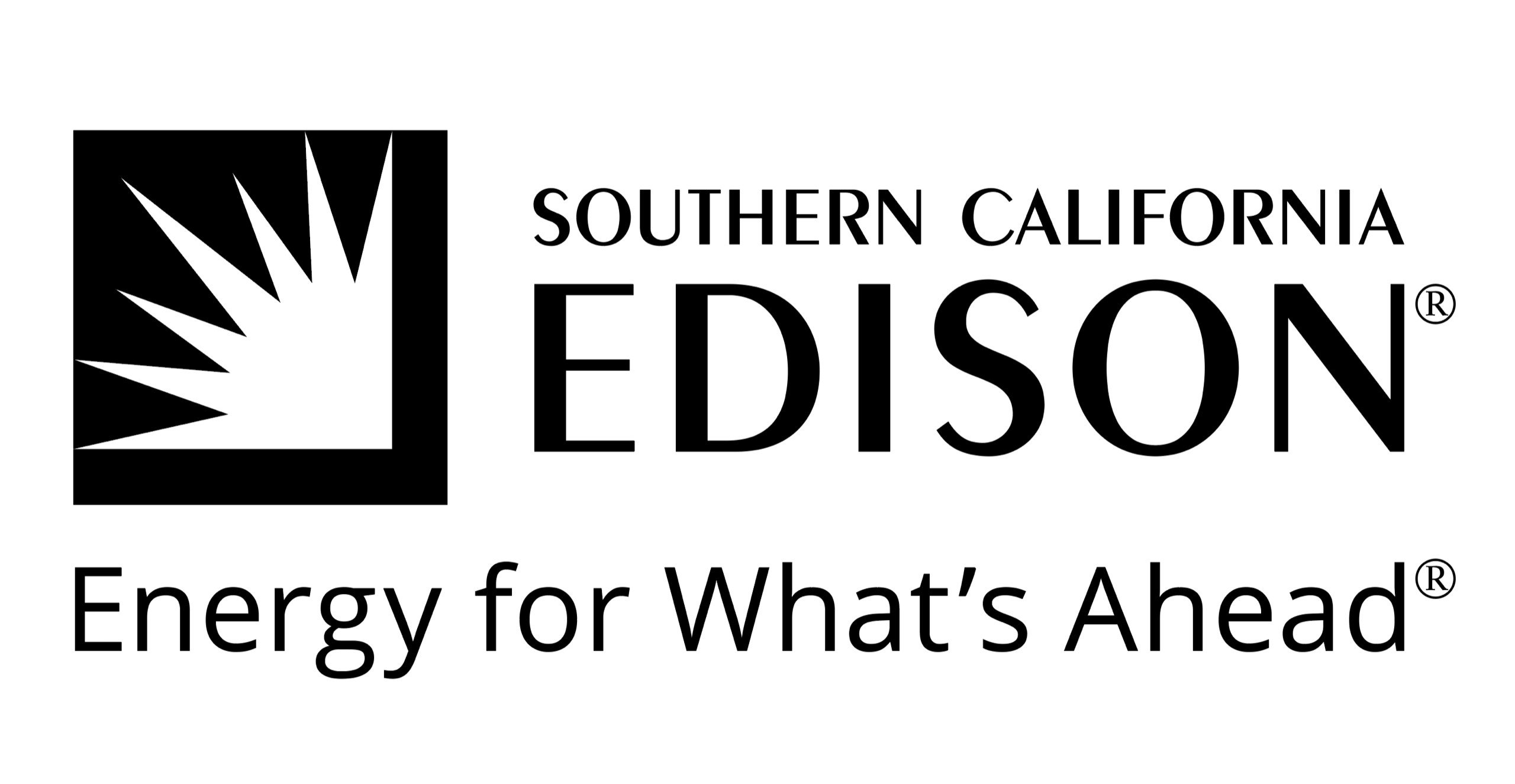 SCE and PRIMEJOINT RATE COMPARISONSAs part of our mutual commitment to better serve customers, Southern California Edison (SCE) and Pico Rivera Innovative Municipal Energy (PRIME) have jointly created a comparison of our common electric rates, average monthly charges, and generation portfolio contents. To find your specific electric rate, please scroll down. If you are not sure about your specific electric rate, this information can be found on the detailed page of your bill directly beneath the heading that reads "Details of your new charges."If you have further questions please contact Pico Rivera Innovation Municipal Energy at poweredbyprime.org or (800) GOPRIME or (800) 467-7463 and SCE at sce.com/cca or (800) 974 -2356.DefinitionsGeneration Rate reflects the cost of producing or purchasing electricity to power your home. This rate depends on usage, and will vary depending on your service provider and rate plan.SCE Delivery Rate is a charge assessed by SCE to deliver electricity to your home. This rate depends on usage.Surcharges represents the Cost Responsibility Surcharge (CRS) and Franchise Fee (FF) that are applicable to Community Choice Aggregation (CCA) customers and SCE customers that elect a Green Rate. The CRS is a surcharge to recover costs associated with power purchases made on behalf of customers prior to a customer’s switch to a CCA or SCE Green Rate. The FF recovers taxes  owed to a city in exchange for allowing SCE to utilize electrical distribution lines throughout the property of the city. SCE acts as the collection agency for the FF surcharge which is levied by cities and counties for all customers.All comparisons are calculated using SCE’s 2019 static load data within SCE’s service territory utilizing SCE’s published rates as ofOctober 1, 2020 and PRIME's published rates as of September 1, 2020.ResidentialMonthly Usage: 533 kWhSCE rates are current as of October 1, 2020. PRIME rates are current as of September 1, 2020.This rate comparison represents similar comparisons for D‐SDP, D‐SDP‐O, DE, DE‐SDP, DE‐SDP‐O, DM, DMS‐1, DMS‐2, DMS‐3Monthly Usage: 533 kWhSCE rates are current as of October 1, 2020. PRIME rates are current as of September 1, 2020. This rate comparison represents similar comparisons for DM-CARE, D-CARE-SDP, D-CARE-SDP-OMonthly Usage: 533 kWhSCE rates are current as of October 1, 2020. PRIME rates are current as of September 1, 2020.This rate comparison represents similar comparisons for TD-B-F-SDP, TD-B-F-SO, TDE-B-F-SDP, TDE-B-F-SO, TOU-D-B-F, TOU-DE-B-FMonthly Usage: 533 kWhSCE rates are current as of October 1, 2020. PRIME rates are current as of September 1, 2020. This rate comparison represents similar comparisons for TD-PRIME-C-SDP, TD-PRIME-C-SOCOMMERCIAL AND INDUSTRIALMonthly Usage: 979 kWhSCE rates are current as of October 1, 2020. PRIME rates are current as of September 1, 2020.This rate comparison represents similar comparisons for TOU-GS1A-AE, TOU-GS1A-AEC, TOU-GS1A-CMonthly Usage: 979 kWh Monthly Demand: 2 kWSCE rates are current as of October 1, 2020. PRIME rates are current as of September 1, 2020.This rate comparison represents similar comparisons for TOU-GS1-D-AE, TOU-GS1-D-AE-C, TOU-GS1-D-CMonthly Usage: 11,812 kWh Monthly Demand: 26 kWSCE rates are current as of October 1, 2020. PRIME rates are current as of September 1, 2020.This rate comparison represents similar comparisons for TOU-GS2R-AE, TOU-GS2R-AE-C, TOU-GS2R-CMonthly Usage: 11,812 kWh Monthly Demand: 26 kWSCE rates are current as of October 1, 2020. PRIME rates are current as of September 1, 2020.This rate comparison represents similar comparisons for TOU-GS3B-AE, TOU-GS3-BAES, TOU-GS3-B-CMonthly Usage: 89,626 kWh Monthly Demand: 177 kWSCE rates are current as of October 1, 2020. PRIME rates are current as of September 1, 2020.This rate comparison represents similar comparisons for TOU‐GS3‐D‐C, TOU‐GS3‐D-AES, TOU-GS3-D‐AEMonthly Usage: 282,872 kWh Monthly Demand: 505 kWSCE rates are current as of October 1, 2020. PRIME rates are current as of September 1, 2020. This rate comparison represents similar comparisons for TOU-8-E-APSEAGRICULTURE AND PUMPINGMonthly Usage: 6,734 kWh Monthly Demand: 11 kWSCE rates are current as of October 1, 2020. PRIME rates are current as of September 1, 2020.Monthly Usage: 6,734 kWh Monthly Demand: 11 kWSCE rates are current as of October 1, 2020. PRIME rates are current as of September 1, 2020.STREET AND OUTDOOR LIGHTINGMonthly Usage: 1,495 kWhSCE rates are current as of October 1, 2020. PRIME rates are current as of September 1, 2020. This rate comparison represents similar comparisons for OL-1-ALLNITEDOMESTICSCESCEGreen Rate (50% Renewable)SCEGreen Rate (100% Renewable)PRIME Power (50% Renewable)PRIME Future (100% Renewable)Generation Rate$0.09609$0.08832$0.08056$0.07184$0.08184SCE Delivery Rate$0.13454$0.13454$0.13454$0.12874$0.12874Surcharges$0.00000$0.01407$0.02813$0.03005$0.03005Total Costs$0.23063$0.23693$0.24323$0.23063$0.24063PRIME Future PremiumNANANANA$11.00Average Monthly Bill ($)$122.93$126.28$129.64$122.93$128.26D-FERASCESCEGreen Rate (50% Renewable)SCEGreen Rate (100% Renewable)PRIME Power (50% Renewable)PRIME Future (100% Renewable)Generation Rate$0.09609$0.08832$0.08056$0.07184$0.08184SCE Delivery Rate$0.09289$0.09289$0.09289$0.08709$0.08709Surcharges$0.00000$0.01407$0.02813$0.03005$0.03005Total Costs$0.18898$0.19528$0.20158$0.18898$0.19898PRIME Future PremiumNANANANA$11.00Average Monthly Bill ($)$100.73$104.08$107.44$100.73$106.06Monthly Usage:533 kWhSCE rates are current as of October 1, 2020. PRIME rates are current as of September 1, 2020.SCE rates are current as of October 1, 2020. PRIME rates are current as of September 1, 2020.SCE rates are current as of October 1, 2020. PRIME rates are current as of September 1, 2020.SCE rates are current as of October 1, 2020. PRIME rates are current as of September 1, 2020.SCE rates are current as of October 1, 2020. PRIME rates are current as of September 1, 2020.SCE rates are current as of October 1, 2020. PRIME rates are current as of September 1, 2020.This rate comparison represents similar comparisons for D-FERA-SDP, D-FERA-SDP-O, DE-FERA, D-FERA, D-FERA-E, D-FERA-S DP, D-FERA-SDP-O, DM-FERAThis rate comparison represents similar comparisons for D-FERA-SDP, D-FERA-SDP-O, DE-FERA, D-FERA, D-FERA-E, D-FERA-S DP, D-FERA-SDP-O, DM-FERAThis rate comparison represents similar comparisons for D-FERA-SDP, D-FERA-SDP-O, DE-FERA, D-FERA, D-FERA-E, D-FERA-S DP, D-FERA-SDP-O, DM-FERAThis rate comparison represents similar comparisons for D-FERA-SDP, D-FERA-SDP-O, DE-FERA, D-FERA, D-FERA-E, D-FERA-S DP, D-FERA-SDP-O, DM-FERAThis rate comparison represents similar comparisons for D-FERA-SDP, D-FERA-SDP-O, DE-FERA, D-FERA, D-FERA-E, D-FERA-S DP, D-FERA-SDP-O, DM-FERAThis rate comparison represents similar comparisons for D-FERA-SDP, D-FERA-SDP-O, DE-FERA, D-FERA, D-FERA-E, D-FERA-S DP, D-FERA-SDP-O, DM-FERATOU-D-ASCESCEGreen Rate (50% Renewable)SCEGreen Rate (100% Renewable)PRIME Power (50% Renewable)PRIME Future (100% Renewable)Generation Rate$0.09641$0.08864$0.08088$0.07216$0.08216SCE Delivery Rate$0.13785$0.13785$0.13785$0.13205$0.13205Surcharges$0.00000$0.01407$0.02813$0.03005$0.03005Total Costs$0.23426$0.24056$0.24686$0.23426$0.24426PRIME Future PremiumNANANANA$11.00Average Monthly Bill ($)$124.86$128.22$131.58$124.86$130.19Monthly Usage:533 kWhSCE rates are current as of October 1, 2020. PRIME rates are current as of September 1, 2020.SCE rates are current as of October 1, 2020. PRIME rates are current as of September 1, 2020.SCE rates are current as of October 1, 2020. PRIME rates are current as of September 1, 2020.SCE rates are current as of October 1, 2020. PRIME rates are current as of September 1, 2020.SCE rates are current as of October 1, 2020. PRIME rates are current as of September 1, 2020.SCE rates are current as of October 1, 2020. PRIME rates are current as of September 1, 2020.This rate comparison represents similar comparisons for TOU-D-A-SDP, TOU-D-A-SDP-O, TOU-D-A-SDP, TOU-DE-A, TOU-DE-A-SDP, TOU- DEA-SDPOThis rate comparison represents similar comparisons for TOU-D-A-SDP, TOU-D-A-SDP-O, TOU-D-A-SDP, TOU-DE-A, TOU-DE-A-SDP, TOU- DEA-SDPOThis rate comparison represents similar comparisons for TOU-D-A-SDP, TOU-D-A-SDP-O, TOU-D-A-SDP, TOU-DE-A, TOU-DE-A-SDP, TOU- DEA-SDPOThis rate comparison represents similar comparisons for TOU-D-A-SDP, TOU-D-A-SDP-O, TOU-D-A-SDP, TOU-DE-A, TOU-DE-A-SDP, TOU- DEA-SDPOThis rate comparison represents similar comparisons for TOU-D-A-SDP, TOU-D-A-SDP-O, TOU-D-A-SDP, TOU-DE-A, TOU-DE-A-SDP, TOU- DEA-SDPOThis rate comparison represents similar comparisons for TOU-D-A-SDP, TOU-D-A-SDP-O, TOU-D-A-SDP, TOU-DE-A, TOU-DE-A-SDP, TOU- DEA-SDPOTOU-D-A-CARESCESCEGreen Rate (50% Renewable)SCEGreen Rate (100% Renewable)PRIME Power (50% Renewable)PRIME Future (100% Renewable)Generation Rate$0.09641$0.08864$0.08088$0.07216$0.08216SCE Delivery Rate$0.06208$0.06208$0.06208$0.06208$0.06208Surcharges$0.00000$0.01407$0.02813$0.02425$0.02425Total Costs$0.15849$0.16479$0.17109$0.15849$0.16849PRIME Future PremiumNANANANA$7.00Average Monthly Bill ($)$84.48$87.83$91.19$84.48$89.81Monthly Usage:533 kWhSCE rates are current as of October 1, 2020. PRIME rates are current as of September 1, 2020.SCE rates are current as of October 1, 2020. PRIME rates are current as of September 1, 2020.SCE rates are current as of October 1, 2020. PRIME rates are current as of September 1, 2020.SCE rates are current as of October 1, 2020. PRIME rates are current as of September 1, 2020.SCE rates are current as of October 1, 2020. PRIME rates are current as of September 1, 2020.SCE rates are current as of October 1, 2020. PRIME rates are current as of September 1, 2020.This rate comparison represents similar comparisons for TD-A-C-SDP, TD-A-C-SO, TOU-D-A-CARE, TOU-D-A-CThis rate comparison represents similar comparisons for TD-A-C-SDP, TD-A-C-SO, TOU-D-A-CARE, TOU-D-A-CThis rate comparison represents similar comparisons for TD-A-C-SDP, TD-A-C-SO, TOU-D-A-CARE, TOU-D-A-CThis rate comparison represents similar comparisons for TD-A-C-SDP, TD-A-C-SO, TOU-D-A-CARE, TOU-D-A-CThis rate comparison represents similar comparisons for TD-A-C-SDP, TD-A-C-SO, TOU-D-A-CARE, TOU-D-A-CThis rate comparison represents similar comparisons for TD-A-C-SDP, TD-A-C-SO, TOU-D-A-CARE, TOU-D-A-CTOU-D-A-FERASCESCEGreen Rate (50% Renewable)SCEGreen Rate (100% Renewable)PRIME Power (50% Renewable)PRIME Future (100% Renewable)Generation Rate$0.09641$0.08864$0.08088$0.07216$0.08216SCE Delivery Rate$0.09568$0.09568$0.09568$0.08988$0.08988Surcharges$0.00000$0.01407$0.02813$0.03005$0.03005Total Costs$0.19209$0.19839$0.20469$0.19209$0.20209PRIME Future PremiumNANANANA$11.00Average Monthly Bill ($)$102.38$105.74$109.10$102.38$107.71Monthly Usage:533 kWhSCE rates are current as of October 1, 2020. PRIME rates are current as of September 1, 2020.SCE rates are current as of October 1, 2020. PRIME rates are current as of September 1, 2020.SCE rates are current as of October 1, 2020. PRIME rates are current as of September 1, 2020.SCE rates are current as of October 1, 2020. PRIME rates are current as of September 1, 2020.SCE rates are current as of October 1, 2020. PRIME rates are current as of September 1, 2020.SCE rates are current as of October 1, 2020. PRIME rates are current as of September 1, 2020.This rate comparison represents similar comparisons for TD-A-F-SDP, TD-A-F-SO, TDE-A-F-SDP, TDE-A-F-SO, TOU-DE-A-F, TOU-D-A-FERA, TOU-D-A-FThis rate comparison represents similar comparisons for TD-A-F-SDP, TD-A-F-SO, TDE-A-F-SDP, TDE-A-F-SO, TOU-DE-A-F, TOU-D-A-FERA, TOU-D-A-FThis rate comparison represents similar comparisons for TD-A-F-SDP, TD-A-F-SO, TDE-A-F-SDP, TDE-A-F-SO, TOU-DE-A-F, TOU-D-A-FERA, TOU-D-A-FThis rate comparison represents similar comparisons for TD-A-F-SDP, TD-A-F-SO, TDE-A-F-SDP, TDE-A-F-SO, TOU-DE-A-F, TOU-D-A-FERA, TOU-D-A-FThis rate comparison represents similar comparisons for TD-A-F-SDP, TD-A-F-SO, TDE-A-F-SDP, TDE-A-F-SO, TOU-DE-A-F, TOU-D-A-FERA, TOU-D-A-FThis rate comparison represents similar comparisons for TD-A-F-SDP, TD-A-F-SO, TDE-A-F-SDP, TDE-A-F-SO, TOU-DE-A-F, TOU-D-A-FERA, TOU-D-A-FTOU-D-BSCESCEGreen Rate (50% Renewable)SCEGreen Rate (100% Renewable)PRIME Power (50% Renewable)PRIME Future (100% Renewable)Generation Rate$0.09648$0.08871$0.08095$0.07223$0.08223SCE Delivery Rate$0.14895$0.14895$0.14895$0.14315$0.14315Surcharges$0.00000$0.01407$0.02813$0.03005$0.03005Total Costs$0.24543$0.25173$0.25803$0.24543$0.25543PRIME Future PremiumNANANANA$11.00Average Monthly Bill ($)$130.81$134.17$137.53$130.81$136.14Monthly Usage:533 kWhSCE rates are current as of October 1, 2020. PRIME rates are current as of September 1, 2020.SCE rates are current as of October 1, 2020. PRIME rates are current as of September 1, 2020.SCE rates are current as of October 1, 2020. PRIME rates are current as of September 1, 2020.SCE rates are current as of October 1, 2020. PRIME rates are current as of September 1, 2020.SCE rates are current as of October 1, 2020. PRIME rates are current as of September 1, 2020.SCE rates are current as of October 1, 2020. PRIME rates are current as of September 1, 2020.This rate comparison represents similar comparisons for TOU‐D‐B‐SDP, TOU‐D‐B‐SDP-O, TOU‐DE‐B, TOU‐DE-B‐SDP, TOU‐DE-B‐SDP-OThis rate comparison represents similar comparisons for TOU‐D‐B‐SDP, TOU‐D‐B‐SDP-O, TOU‐DE‐B, TOU‐DE-B‐SDP, TOU‐DE-B‐SDP-OThis rate comparison represents similar comparisons for TOU‐D‐B‐SDP, TOU‐D‐B‐SDP-O, TOU‐DE‐B, TOU‐DE-B‐SDP, TOU‐DE-B‐SDP-OThis rate comparison represents similar comparisons for TOU‐D‐B‐SDP, TOU‐D‐B‐SDP-O, TOU‐DE‐B, TOU‐DE-B‐SDP, TOU‐DE-B‐SDP-OThis rate comparison represents similar comparisons for TOU‐D‐B‐SDP, TOU‐D‐B‐SDP-O, TOU‐DE‐B, TOU‐DE-B‐SDP, TOU‐DE-B‐SDP-OThis rate comparison represents similar comparisons for TOU‐D‐B‐SDP, TOU‐D‐B‐SDP-O, TOU‐DE‐B, TOU‐DE-B‐SDP, TOU‐DE-B‐SDP-OTOU-D-B-CARESCESCEGreen Rate (50% Renewable)SCEGreen Rate (100% Renewable)PRIME Power (50% Renewable)PRIME Future (100% Renewable)Generation Rate$0.09648$0.08871$0.08095$0.07223$0.08223SCE Delivery Rate$0.06995$0.06995$0.06995$0.06995$0.06995Surcharges$0.00000$0.01407$0.02813$0.02425$0.02425Total Costs$0.16643$0.17273$0.17903$0.16643$0.17643PRIME Future PremiumNANANANA$7.00Average Monthly Bill ($)$88.71$92.07$95.42$88.71$94.04Monthly Usage:533 kWhSCE rates are current as of October 1, 2020. PRIME rates are current as of September 1, 2020.SCE rates are current as of October 1, 2020. PRIME rates are current as of September 1, 2020.SCE rates are current as of October 1, 2020. PRIME rates are current as of September 1, 2020.SCE rates are current as of October 1, 2020. PRIME rates are current as of September 1, 2020.SCE rates are current as of October 1, 2020. PRIME rates are current as of September 1, 2020.SCE rates are current as of October 1, 2020. PRIME rates are current as of September 1, 2020.This rate comparison represents similar comparisons for TD-B-C-SDP, TD-B-C-SO, TOU-D-B-CThis rate comparison represents similar comparisons for TD-B-C-SDP, TD-B-C-SO, TOU-D-B-CThis rate comparison represents similar comparisons for TD-B-C-SDP, TD-B-C-SO, TOU-D-B-CThis rate comparison represents similar comparisons for TD-B-C-SDP, TD-B-C-SO, TOU-D-B-CThis rate comparison represents similar comparisons for TD-B-C-SDP, TD-B-C-SO, TOU-D-B-CThis rate comparison represents similar comparisons for TD-B-C-SDP, TD-B-C-SO, TOU-D-B-CTOU-D-B-FERASCESCEGreen Rate (50% Renewable)SCEGreen Rate (100% Renewable)PRIME Power (50% Renewable)PRIME Future (100% Renewable)Generation Rate$0.09648$0.08871$0.08095$0.07223$0.08223SCE Delivery Rate$0.10477$0.10477$0.10477$0.09897$0.09897Surcharges$0.00000$0.01407$0.02813$0.03005$0.03005Total Costs$0.20125$0.20755$0.21385$0.20125$0.21125PRIME Future PremiumNANANANA$11.00Average Monthly Bill ($)$107.27$110.62$113.98$107.27$112.60TOU-D-TSCESCEGreen Rate (50% Renewable)SCEGreen Rate (100% Renewable)PRIME Power (50% Renewable)PRIME Future (100% Renewable)Generation Rate$0.09755$0.08978$0.08202$0.07329$0.08329SCE Delivery Rate$0.13435$0.13435$0.13435$0.12855$0.12855Surcharges$0.00000$0.01407$0.02813$0.03006$0.03006Total Costs$0.23190$0.23820$0.24450$0.23190$0.24190PRIME Future PremiumNANANANA$11.00Average Monthly Bill ($)$123.60$126.96$130.32$123.60$128.93Monthly Usage:533 kWhSCE rates are current as of October 1, 2020. PRIME rates are current as of September 1, 2020.SCE rates are current as of October 1, 2020. PRIME rates are current as of September 1, 2020.SCE rates are current as of October 1, 2020. PRIME rates are current as of September 1, 2020.SCE rates are current as of October 1, 2020. PRIME rates are current as of September 1, 2020.SCE rates are current as of October 1, 2020. PRIME rates are current as of September 1, 2020.SCE rates are current as of October 1, 2020. PRIME rates are current as of September 1, 2020.This rate comparison represents similar comparisons for TOU‐DE‐T, TOU‐DE‐T‐SDP, TOU‐DE‐T-SDP-O, TOU‐D-T‐SDP, TOU‐D-T‐SDP-OThis rate comparison represents similar comparisons for TOU‐DE‐T, TOU‐DE‐T‐SDP, TOU‐DE‐T-SDP-O, TOU‐D-T‐SDP, TOU‐D-T‐SDP-OThis rate comparison represents similar comparisons for TOU‐DE‐T, TOU‐DE‐T‐SDP, TOU‐DE‐T-SDP-O, TOU‐D-T‐SDP, TOU‐D-T‐SDP-OThis rate comparison represents similar comparisons for TOU‐DE‐T, TOU‐DE‐T‐SDP, TOU‐DE‐T-SDP-O, TOU‐D-T‐SDP, TOU‐D-T‐SDP-OThis rate comparison represents similar comparisons for TOU‐DE‐T, TOU‐DE‐T‐SDP, TOU‐DE‐T-SDP-O, TOU‐D-T‐SDP, TOU‐D-T‐SDP-OThis rate comparison represents similar comparisons for TOU‐DE‐T, TOU‐DE‐T‐SDP, TOU‐DE‐T-SDP-O, TOU‐D-T‐SDP, TOU‐D-T‐SDP-OTOU-D-T-CARESCESCEGreen Rate (50% Renewable)SCEGreen Rate (100% Renewable)PRIME Power (50% Renewable)PRIME Future (100% Renewable)Generation Rate$0.09755$0.08978$0.08202$0.07329$0.08329SCE Delivery Rate$0.05926$0.05926$0.05926$0.05926$0.05926Surcharges$0.00000$0.01407$0.02813$0.02426$0.02426Total Costs$0.15681$0.16311$0.16941$0.15681$0.16681PRIME Future PremiumNANANANA$7.00Average Monthly Bill ($)$83.58$86.94$90.30$83.58$88.91Monthly Usage:533 kWhSCE rates are current as of October 1, 2020. PRIME rates are current as of September 1, 2020.SCE rates are current as of October 1, 2020. PRIME rates are current as of September 1, 2020.SCE rates are current as of October 1, 2020. PRIME rates are current as of September 1, 2020.SCE rates are current as of October 1, 2020. PRIME rates are current as of September 1, 2020.SCE rates are current as of October 1, 2020. PRIME rates are current as of September 1, 2020.SCE rates are current as of October 1, 2020. PRIME rates are current as of September 1, 2020.This rate comparison represents similar comparisons for TOU-DT-C-SDP, TOU-DT-C-SDP-OThis rate comparison represents similar comparisons for TOU-DT-C-SDP, TOU-DT-C-SDP-OThis rate comparison represents similar comparisons for TOU-DT-C-SDP, TOU-DT-C-SDP-OThis rate comparison represents similar comparisons for TOU-DT-C-SDP, TOU-DT-C-SDP-OThis rate comparison represents similar comparisons for TOU-DT-C-SDP, TOU-DT-C-SDP-OThis rate comparison represents similar comparisons for TOU-DT-C-SDP, TOU-DT-C-SDP-OTOU-D-4SCESCEGreen Rate (50% Renewable)SCEGreen Rate (100% Renewable)PRIME Power (50% Renewable)PRIME Future (100% Renewable)Generation Rate$0.09586$0.08809$0.08033$0.07162$0.08162SCE Delivery Rate$0.13766$0.13766$0.13766$0.13186$0.13186Surcharges$0.00000$0.01407$0.02813$0.03005$0.03005Total Costs$0.23352$0.23982$0.24612$0.23353$0.24353PRIME Future PremiumNANANANA$11.00Average Monthly Bill ($)$124.47$127.82$131.18$124.47$129.80Monthly Usage:533 kWhSCE rates are current as of October 1, 2020. PRIME rates are current as of September 1, 2020.SCE rates are current as of October 1, 2020. PRIME rates are current as of September 1, 2020.SCE rates are current as of October 1, 2020. PRIME rates are current as of September 1, 2020.SCE rates are current as of October 1, 2020. PRIME rates are current as of September 1, 2020.SCE rates are current as of October 1, 2020. PRIME rates are current as of September 1, 2020.SCE rates are current as of October 1, 2020. PRIME rates are current as of September 1, 2020.This rate comparison represents similar comparisons for TOU-DT-C-SDP, TOU-DT-C-SDP-OThis rate comparison represents similar comparisons for TOU-DT-C-SDP, TOU-DT-C-SDP-OThis rate comparison represents similar comparisons for TOU-DT-C-SDP, TOU-DT-C-SDP-OThis rate comparison represents similar comparisons for TOU-DT-C-SDP, TOU-DT-C-SDP-OThis rate comparison represents similar comparisons for TOU-DT-C-SDP, TOU-DT-C-SDP-OThis rate comparison represents similar comparisons for TOU-DT-C-SDP, TOU-DT-C-SDP-OTOU-D-4-CARESCESCEGreen Rate (50% Renewable)SCEGreen Rate (100% Renewable)PRIME Power (50% Renewable)PRIME Future (100% Renewable)Generation Rate$0.09586$0.08809$0.08033$0.07162$0.08162SCE Delivery Rate$0.06210$0.06210$0.06210$0.06210$0.06210Surcharges$0.00000$0.01407$0.02813$0.02425$0.02425Total Costs$0.15796$0.16426$0.17056$0.15797$0.16797PRIME Future PremiumNANANANA$7.00Average Monthly Bill ($)$84.19$87.55$90.91$84.20$89.53Monthly Usage:533 kWhSCE rates are current as of October 1, 2020. PRIME rates are current as of September 1, 2020.SCE rates are current as of October 1, 2020. PRIME rates are current as of September 1, 2020.SCE rates are current as of October 1, 2020. PRIME rates are current as of September 1, 2020.SCE rates are current as of October 1, 2020. PRIME rates are current as of September 1, 2020.SCE rates are current as of October 1, 2020. PRIME rates are current as of September 1, 2020.SCE rates are current as of October 1, 2020. PRIME rates are current as of September 1, 2020.This rate comparison represents similar comparisons for TD-4-C-SDP, TD-4-C-SOThis rate comparison represents similar comparisons for TD-4-C-SDP, TD-4-C-SOThis rate comparison represents similar comparisons for TD-4-C-SDP, TD-4-C-SOThis rate comparison represents similar comparisons for TD-4-C-SDP, TD-4-C-SOThis rate comparison represents similar comparisons for TD-4-C-SDP, TD-4-C-SOThis rate comparison represents similar comparisons for TD-4-C-SDP, TD-4-C-SOTOU-D-4-FERASCESCEGreen Rate (50% Renewable)SCEGreen Rate (100% Renewable)PRIME Power (50% Renewable)PRIME Future (100% Renewable)Generation Rate$0.09586$0.08809$0.08033$0.07162$0.08162SCE Delivery Rate$0.09563$0.09563$0.09563$0.08983$0.08983Surcharges$0.00000$0.01407$0.02813$0.03005$0.03005Total Costs$0.19149$0.19779$0.20409$0.19150$0.20150PRIME Future PremiumNANANANA$11.00Average Monthly Bill ($)$102.06$105.42$108.78$102.07$107.40Monthly Usage:533 kWhSCE rates are current as of October 1, 2020. PRIME rates are current as of September 1, 2020.SCE rates are current as of October 1, 2020. PRIME rates are current as of September 1, 2020.SCE rates are current as of October 1, 2020. PRIME rates are current as of September 1, 2020.SCE rates are current as of October 1, 2020. PRIME rates are current as of September 1, 2020.SCE rates are current as of October 1, 2020. PRIME rates are current as of September 1, 2020.SCE rates are current as of October 1, 2020. PRIME rates are current as of September 1, 2020.This rate comparison represents similar comparisons for TD-4-F-SDP, TD-4-F-SOThis rate comparison represents similar comparisons for TD-4-F-SDP, TD-4-F-SOThis rate comparison represents similar comparisons for TD-4-F-SDP, TD-4-F-SOThis rate comparison represents similar comparisons for TD-4-F-SDP, TD-4-F-SOThis rate comparison represents similar comparisons for TD-4-F-SDP, TD-4-F-SOThis rate comparison represents similar comparisons for TD-4-F-SDP, TD-4-F-SOTOU-D-5SCESCEGreen Rate (50% Renewable)SCEGreen Rate (100% Renewable)PRIME Power (50% Renewable)PRIME Future (100% Renewable)Generation Rate$0.09589$0.08812$0.08036$0.07165$0.08165SCE Delivery Rate$0.13774$0.13774$0.13774$0.13194$0.13194Surcharges$0.00000$0.01407$0.02813$0.03005$0.03005Total Costs$0.23363$0.23993$0.24623$0.23364$0.24364PRIME Future PremiumNANANANA$11.00Average Monthly Bill ($)$124.52$127.88$131.24$124.53$129.86Monthly Usage:533 kWhSCE rates are current as of October 1, 2020. PRIME rates are current as of September 1, 2020.SCE rates are current as of October 1, 2020. PRIME rates are current as of September 1, 2020.SCE rates are current as of October 1, 2020. PRIME rates are current as of September 1, 2020.SCE rates are current as of October 1, 2020. PRIME rates are current as of September 1, 2020.SCE rates are current as of October 1, 2020. PRIME rates are current as of September 1, 2020.SCE rates are current as of October 1, 2020. PRIME rates are current as of September 1, 2020.This rate comparison represents similar comparisons for TOU-D-5-SDP, TOU-D-5-SDP-O, TOU-DE-5, TOU-DE-5-SDP, TOU-DE5-SDP-OThis rate comparison represents similar comparisons for TOU-D-5-SDP, TOU-D-5-SDP-O, TOU-DE-5, TOU-DE-5-SDP, TOU-DE5-SDP-OThis rate comparison represents similar comparisons for TOU-D-5-SDP, TOU-D-5-SDP-O, TOU-DE-5, TOU-DE-5-SDP, TOU-DE5-SDP-OThis rate comparison represents similar comparisons for TOU-D-5-SDP, TOU-D-5-SDP-O, TOU-DE-5, TOU-DE-5-SDP, TOU-DE5-SDP-OThis rate comparison represents similar comparisons for TOU-D-5-SDP, TOU-D-5-SDP-O, TOU-DE-5, TOU-DE-5-SDP, TOU-DE5-SDP-OThis rate comparison represents similar comparisons for TOU-D-5-SDP, TOU-D-5-SDP-O, TOU-DE-5, TOU-DE-5-SDP, TOU-DE5-SDP-OTOU-D-5-CARESCESCEGreen Rate (50% Renewable)SCEGreen Rate (100% Renewable)PRIME Power (50% Renewable)PRIME Future (100% Renewable)Generation Rate$0.09589$0.08812$0.08036$0.07165$0.08165SCE Delivery Rate$0.06215$0.06215$0.06215$0.06215$0.06215Surcharges$0.00000$0.01407$0.02813$0.02425$0.02425Total Costs$0.15804$0.16434$0.17064$0.15805$0.16805PRIME Future PremiumNANANANA$7.00Average Monthly Bill ($)$84.24$87.59$90.95$84.24$89.57Monthly Usage:533 kWhSCE rates are current as of October 1, 2020. PRIME rates are current as of September 1, 2020.SCE rates are current as of October 1, 2020. PRIME rates are current as of September 1, 2020.SCE rates are current as of October 1, 2020. PRIME rates are current as of September 1, 2020.SCE rates are current as of October 1, 2020. PRIME rates are current as of September 1, 2020.SCE rates are current as of October 1, 2020. PRIME rates are current as of September 1, 2020.SCE rates are current as of October 1, 2020. PRIME rates are current as of September 1, 2020.This rate comparison represents similar comparisons for TD-5-C-SDP, TD-5-C-SOThis rate comparison represents similar comparisons for TD-5-C-SDP, TD-5-C-SOThis rate comparison represents similar comparisons for TD-5-C-SDP, TD-5-C-SOThis rate comparison represents similar comparisons for TD-5-C-SDP, TD-5-C-SOThis rate comparison represents similar comparisons for TD-5-C-SDP, TD-5-C-SOThis rate comparison represents similar comparisons for TD-5-C-SDP, TD-5-C-SOTOU-D-5-FERASCESCEGreen Rate (50% Renewable)SCEGreen Rate (100% Renewable)PRIME Power (50% Renewable)PRIME Future (100% Renewable)Generation Rate$0.09589$0.08812$0.08036$0.07165$0.08165SCE Delivery Rate$0.09569$0.09569$0.09569$0.08989$0.08989Surcharges$0.00000$0.01407$0.02813$0.03005$0.03005Total Costs$0.19158$0.19788$0.20418$0.19159$0.20159PRIME Future PremiumNANANANA$11.00Average Monthly Bill ($)$102.11$105.47$108.83$102.12$107.45Monthly Usage:533 kWhSCE rates are current as of October 1, 2020. PRIME rates are current as of September 1, 2020.SCE rates are current as of October 1, 2020. PRIME rates are current as of September 1, 2020.SCE rates are current as of October 1, 2020. PRIME rates are current as of September 1, 2020.SCE rates are current as of October 1, 2020. PRIME rates are current as of September 1, 2020.SCE rates are current as of October 1, 2020. PRIME rates are current as of September 1, 2020.SCE rates are current as of October 1, 2020. PRIME rates are current as of September 1, 2020.This rate comparison represents similar comparisons for TD-5-F-SDP, TD-5-F-SOThis rate comparison represents similar comparisons for TD-5-F-SDP, TD-5-F-SOThis rate comparison represents similar comparisons for TD-5-F-SDP, TD-5-F-SOThis rate comparison represents similar comparisons for TD-5-F-SDP, TD-5-F-SOThis rate comparison represents similar comparisons for TD-5-F-SDP, TD-5-F-SOThis rate comparison represents similar comparisons for TD-5-F-SDP, TD-5-F-SOTOU-D-PRIMESCESCEGreen Rate (50% Renewable)SCEGreen Rate (100% Renewable)PRIME Power (50% Renewable)PRIME Future (100% Renewable)Generation Rate$0.09529$0.08752$0.07976$0.07105$0.08105SCE Delivery Rate$0.14890$0.14890$0.14890$0.14310$0.14310Surcharges$0.00000$0.01407$0.02813$0.03004$0.03004Total Costs$0.24419$0.25049$0.25679$0.24419$0.25419PRIME Future PremiumNANANANA$11.00Average Monthly Bill ($)$130.15$133.51$136.87$130.15$135.48Monthly Usage:533 kWhSCE rates are current as of October 1, 2020. PRIME rates are current as of September 1, 2020.SCE rates are current as of October 1, 2020. PRIME rates are current as of September 1, 2020.SCE rates are current as of October 1, 2020. PRIME rates are current as of September 1, 2020.SCE rates are current as of October 1, 2020. PRIME rates are current as of September 1, 2020.SCE rates are current as of October 1, 2020. PRIME rates are current as of September 1, 2020.SCE rates are current as of October 1, 2020. PRIME rates are current as of September 1, 2020.This rate comparison represents similar comparisons for TOU-D-PRIME-SDP, TOU-D-PRIME-SDP-O, TOU-DE-PRIME-SDP, TOU-DE-P-SDPOThis rate comparison represents similar comparisons for TOU-D-PRIME-SDP, TOU-D-PRIME-SDP-O, TOU-DE-PRIME-SDP, TOU-DE-P-SDPOThis rate comparison represents similar comparisons for TOU-D-PRIME-SDP, TOU-D-PRIME-SDP-O, TOU-DE-PRIME-SDP, TOU-DE-P-SDPOThis rate comparison represents similar comparisons for TOU-D-PRIME-SDP, TOU-D-PRIME-SDP-O, TOU-DE-PRIME-SDP, TOU-DE-P-SDPOThis rate comparison represents similar comparisons for TOU-D-PRIME-SDP, TOU-D-PRIME-SDP-O, TOU-DE-PRIME-SDP, TOU-DE-P-SDPOThis rate comparison represents similar comparisons for TOU-D-PRIME-SDP, TOU-D-PRIME-SDP-O, TOU-DE-PRIME-SDP, TOU-DE-P-SDPOTOU-D-PRIME-CARESCESCEGreen Rate (50% Renewable)SCEGreen Rate (100% Renewable)PRIME Power (50% Renewable)PRIME Future (100% Renewable)Generation Rate$0.09529$0.08752$0.07976$0.07105$0.08105SCE Delivery Rate$0.07026$0.07026$0.07026$0.07026$0.07026Surcharges$0.00000$0.01407$0.02813$0.02424$0.02424Total Costs$0.16555$0.17185$0.17815$0.16555$0.17555PRIME Future PremiumNANANANA$7.00Average Monthly Bill ($)$88.24$91.60$94.95$88.24$93.57TOU-D-PRIME-FERASCESCEGreen Rate (50% Renewable)SCEGreen Rate (100% Renewable)PRIME Power (50% Renewable)PRIME Future (100% Renewable)Generation Rate$0.09529$0.08752$0.07976$0.07105$0.08105SCE Delivery Rate$0.10494$0.10494$0.10494$0.09914$0.09914Surcharges$0.00000$0.01407$0.02813$0.03004$0.03004Total Costs$0.20023$0.20653$0.21283$0.20023$0.21023PRIME Future PremiumNANANANA$11.00Average Monthly Bill ($)$106.72$110.08$113.44$106.72$112.05Monthly Usage:533 kWhSCE rates are current as of October 1, 2020. PRIME rates are current as of September 1, 2020.SCE rates are current as of October 1, 2020. PRIME rates are current as of September 1, 2020.SCE rates are current as of October 1, 2020. PRIME rates are current as of September 1, 2020.SCE rates are current as of October 1, 2020. PRIME rates are current as of September 1, 2020.SCE rates are current as of October 1, 2020. PRIME rates are current as of September 1, 2020.SCE rates are current as of October 1, 2020. PRIME rates are current as of September 1, 2020.This rate comparison represents similar comparisons for TD-PRIME-F-SDP, TD-PRIME-F-SO, TOU-DE-PRIME-F, TDE-PRIME-F-SDPThis rate comparison represents similar comparisons for TD-PRIME-F-SDP, TD-PRIME-F-SO, TOU-DE-PRIME-F, TDE-PRIME-F-SDPThis rate comparison represents similar comparisons for TD-PRIME-F-SDP, TD-PRIME-F-SO, TOU-DE-PRIME-F, TDE-PRIME-F-SDPThis rate comparison represents similar comparisons for TD-PRIME-F-SDP, TD-PRIME-F-SO, TOU-DE-PRIME-F, TDE-PRIME-F-SDPThis rate comparison represents similar comparisons for TD-PRIME-F-SDP, TD-PRIME-F-SO, TOU-DE-PRIME-F, TDE-PRIME-F-SDPThis rate comparison represents similar comparisons for TD-PRIME-F-SDP, TD-PRIME-F-SO, TOU-DE-PRIME-F, TDE-PRIME-F-SDPTOU-GS-1-ASCESCEGreen Rate (50% Renewable)SCEGreen Rate (100% Renewable)PRIME Power (50% Renewable)PRIME Future (100% Renewable)Generation Rate$0.09702$0.08674$0.07647$0.07806$0.08806SCE Delivery Rate$0.10688$0.10688$0.10688$0.10108$0.10108Surcharges$0.00000$0.01088$0.02175$0.02476$0.02476Total Costs$0.20390$0.20450$0.20510$0.20390$0.21390Average Monthly Bill ($)$199.62$200.21$200.79$199.62$209.41TOU-GS-1-DSCESCEGreen Rate (50% Renewable)SCEGreen Rate (100% Renewable)PRIME Power (50% Renewable)PRIME Future (100% Renewable)Generation Rate$0.07970$0.06942$0.05915$0.06090$0.07090SCE Delivery Rate$0.08102$0.08102$0.08102$0.07522$0.07522Surcharges$0.00000$0.01088$0.02175$0.02460$0.02460Total Costs$0.16072$0.16132$0.16192$0.16072$0.17072Average Monthly Bill ($)$157.34$157.93$158.52$157.34$167.13Monthly Usage:979 kWhMonthly Demand:2 kWSCE rates are current as of October 1, 2020. PRIME rates are current as of September 1, 2020.SCE rates are current as of October 1, 2020. PRIME rates are current as of September 1, 2020.SCE rates are current as of October 1, 2020. PRIME rates are current as of September 1, 2020.SCE rates are current as of October 1, 2020. PRIME rates are current as of September 1, 2020.SCE rates are current as of October 1, 2020. PRIME rates are current as of September 1, 2020.SCE rates are current as of October 1, 2020. PRIME rates are current as of September 1, 2020.This rate comparison represents similar comparisons for TOU-GS1-D-AE, TOU-GS1-D-AE-C, TOU-GS1-D-CThis rate comparison represents similar comparisons for TOU-GS1-D-AE, TOU-GS1-D-AE-C, TOU-GS1-D-CThis rate comparison represents similar comparisons for TOU-GS1-D-AE, TOU-GS1-D-AE-C, TOU-GS1-D-CThis rate comparison represents similar comparisons for TOU-GS1-D-AE, TOU-GS1-D-AE-C, TOU-GS1-D-CThis rate comparison represents similar comparisons for TOU-GS1-D-AE, TOU-GS1-D-AE-C, TOU-GS1-D-CThis rate comparison represents similar comparisons for TOU-GS1-D-AE, TOU-GS1-D-AE-C, TOU-GS1-D-CTOU-GS-1-D-PRISCESCEGreen Rate (50% Renewable)SCEGreen Rate (100% Renewable)PRIME Power (50% Renewable)PRIME Future (100% Renewable)Generation Rate$0.07860$0.06832$0.05805$0.05907$0.06907SCE Delivery Rate$0.08058$0.08058$0.08058$0.07478$0.07478Surcharges$0.00000$0.01088$0.02175$0.02459$0.02459Total Costs$0.15918$0.15978$0.16038$0.15844$0.16844Average Monthly Bill ($)$155.84$156.42$157.01$155.11$164.90TOU-GS-1-ESCESCEGreen Rate (50% Renewable)SCEGreen Rate (100% Renewable)PRIME Power (50% Renewable)PRIME Future (100% Renewable)Generation Rate$0.09482$0.08454$0.07427$0.07589$0.08589SCE Delivery Rate$0.10729$0.10729$0.10729$0.10149$0.10149Surcharges$0.00000$0.01088$0.02175$0.02474$0.02474Total Costs$0.20211$0.20271$0.20331$0.20212$0.21212Average Monthly Bill ($)$197.87$198.45$199.04$197.88$207.67Monthly Usage:979 kWhSCE rates are current as of October 1, 2020. PRIME rates are current as of September 1, 2020.SCE rates are current as of October 1, 2020. PRIME rates are current as of September 1, 2020.SCE rates are current as of October 1, 2020. PRIME rates are current as of September 1, 2020.SCE rates are current as of October 1, 2020. PRIME rates are current as of September 1, 2020.SCE rates are current as of October 1, 2020. PRIME rates are current as of September 1, 2020.SCE rates are current as of October 1, 2020. PRIME rates are current as of September 1, 2020.This rate comparison represents similar comparisons for TOU-GS1-E-AE, TOU-GS1-E-AE-C, TOU-GS1-E-CThis rate comparison represents similar comparisons for TOU-GS1-E-AE, TOU-GS1-E-AE-C, TOU-GS1-E-CThis rate comparison represents similar comparisons for TOU-GS1-E-AE, TOU-GS1-E-AE-C, TOU-GS1-E-CThis rate comparison represents similar comparisons for TOU-GS1-E-AE, TOU-GS1-E-AE-C, TOU-GS1-E-CThis rate comparison represents similar comparisons for TOU-GS1-E-AE, TOU-GS1-E-AE-C, TOU-GS1-E-CThis rate comparison represents similar comparisons for TOU-GS1-E-AE, TOU-GS1-E-AE-C, TOU-GS1-E-CTOU-GS-2-ESCESCEGreen Rate (50% Renewable)SCEGreen Rate (100% Renewable)PRIME Power (50% Renewable)PRIME Future (100% Renewable)Generation Rate$0.08411$0.07691$0.06972$0.06499$0.07499SCE Delivery Rate$0.09965$0.09965$0.09965$0.09385$0.09385Surcharges$0.00000$0.01105$0.02209$0.02492$0.02492Total Costs$0.18376$0.18761$0.19146$0.18376$0.19376Average Monthly Bill ($)$2,170.57$2,216.05$2,261.53$2,170.57$2,288.69Monthly Usage:11,812 kWhMonthly Demand:26 kWSCE rates are current as of October 1, 2020. PRIME rates are current as of September 1, 2020.SCE rates are current as of October 1, 2020. PRIME rates are current as of September 1, 2020.SCE rates are current as of October 1, 2020. PRIME rates are current as of September 1, 2020.SCE rates are current as of October 1, 2020. PRIME rates are current as of September 1, 2020.SCE rates are current as of October 1, 2020. PRIME rates are current as of September 1, 2020.SCE rates are current as of October 1, 2020. PRIME rates are current as of September 1, 2020.This rate comparison represents similar comparisons for TOU‐GS2-E‐AE, TOU‐GS2-E‐AE-C, TOU-GS2-E‐CThis rate comparison represents similar comparisons for TOU‐GS2-E‐AE, TOU‐GS2-E‐AE-C, TOU-GS2-E‐CThis rate comparison represents similar comparisons for TOU‐GS2-E‐AE, TOU‐GS2-E‐AE-C, TOU-GS2-E‐CThis rate comparison represents similar comparisons for TOU‐GS2-E‐AE, TOU‐GS2-E‐AE-C, TOU-GS2-E‐CThis rate comparison represents similar comparisons for TOU‐GS2-E‐AE, TOU‐GS2-E‐AE-C, TOU-GS2-E‐CThis rate comparison represents similar comparisons for TOU‐GS2-E‐AE, TOU‐GS2-E‐AE-C, TOU-GS2-E‐CTOU-GS-2-BSCESCEGreen Rate (50% Renewable)SCEGreen Rate (100% Renewable)PRIME Power (50% Renewable)PRIME Future (100% Renewable)Generation Rate$0.08245$0.07525$0.06806$0.06335$0.07335SCE Delivery Rate$0.08687$0.08687$0.08687$0.08107$0.08107Surcharges$0.00000$0.01105$0.02209$0.02490$0.02490Total Costs$0.16932$0.17317$0.17702$0.16932$0.17932Average Monthly Bill ($)$2,000.01$2,045.48$2,090.96$2,000.01$2,118.13Monthly Usage:11,812 kWhMonthly Demand:26 kWSCE rates are current as of October 1, 2020. PRIME rates are current as of September 1, 2020.SCE rates are current as of October 1, 2020. PRIME rates are current as of September 1, 2020.SCE rates are current as of October 1, 2020. PRIME rates are current as of September 1, 2020.SCE rates are current as of October 1, 2020. PRIME rates are current as of September 1, 2020.SCE rates are current as of October 1, 2020. PRIME rates are current as of September 1, 2020.SCE rates are current as of October 1, 2020. PRIME rates are current as of September 1, 2020.This rate comparison represents similar comparisons for TOU-GS2B-AE, TOU-GS2B-AEC, TOU-GS2B-C, TOU-GS2B-SAEThis rate comparison represents similar comparisons for TOU-GS2B-AE, TOU-GS2B-AEC, TOU-GS2B-C, TOU-GS2B-SAEThis rate comparison represents similar comparisons for TOU-GS2B-AE, TOU-GS2B-AEC, TOU-GS2B-C, TOU-GS2B-SAEThis rate comparison represents similar comparisons for TOU-GS2B-AE, TOU-GS2B-AEC, TOU-GS2B-C, TOU-GS2B-SAEThis rate comparison represents similar comparisons for TOU-GS2B-AE, TOU-GS2B-AEC, TOU-GS2B-C, TOU-GS2B-SAEThis rate comparison represents similar comparisons for TOU-GS2B-AE, TOU-GS2B-AEC, TOU-GS2B-C, TOU-GS2B-SAETOU-GS-2-DSCESCEGreen Rate (50% Renewable)SCEGreen Rate (100% Renewable)PRIME Power (50% Renewable)PRIME Future (100% Renewable)Generation Rate$0.07769$0.07049$0.06330$0.05863$0.06863SCE Delivery Rate$0.08953$0.08953$0.08953$0.08373$0.08373Surcharges$0.00000$0.01105$0.02209$0.02486$0.02486Total Costs$0.16722$0.17107$0.17492$0.16722$0.17722Average Monthly Bill ($)$1,975.20$2,020.68$2,066.16$1,975.20$2,093.32Monthly Usage:11,812 kWhMonthly Demand:26 kWSCE rates are current as of October 1, 2020. PRIME rates are current as of September 1, 2020.SCE rates are current as of October 1, 2020. PRIME rates are current as of September 1, 2020.SCE rates are current as of October 1, 2020. PRIME rates are current as of September 1, 2020.SCE rates are current as of October 1, 2020. PRIME rates are current as of September 1, 2020.SCE rates are current as of October 1, 2020. PRIME rates are current as of September 1, 2020.SCE rates are current as of October 1, 2020. PRIME rates are current as of September 1, 2020.This rate comparison represents similar comparisons for TOU-GS2D-AE, TOU-GS2D-AEC, TOU-GS2D-C, TOU-GS2D-SAEThis rate comparison represents similar comparisons for TOU-GS2D-AE, TOU-GS2D-AEC, TOU-GS2D-C, TOU-GS2D-SAEThis rate comparison represents similar comparisons for TOU-GS2D-AE, TOU-GS2D-AEC, TOU-GS2D-C, TOU-GS2D-SAEThis rate comparison represents similar comparisons for TOU-GS2D-AE, TOU-GS2D-AEC, TOU-GS2D-C, TOU-GS2D-SAEThis rate comparison represents similar comparisons for TOU-GS2D-AE, TOU-GS2D-AEC, TOU-GS2D-C, TOU-GS2D-SAEThis rate comparison represents similar comparisons for TOU-GS2D-AE, TOU-GS2D-AEC, TOU-GS2D-C, TOU-GS2D-SAETOU-GS-2-E-PRISCESCEGreen Rate (50% Renewable)SCEGreen Rate (100% Renewable)PRIME Power (50% Renewable)PRIME Future (100% Renewable)Generation Rate$0.08282$0.07562$0.06843$0.06304$0.07304SCE Delivery Rate$0.09892$0.09892$0.09892$0.09312$0.09312Surcharges$0.00000$0.01105$0.02209$0.02491$0.02491Total Costs$0.18174$0.18559$0.18944$0.18107$0.19107Average Monthly Bill ($)$2,146.71$2,192.19$2,237.67$2,138.80$2,256.92Monthly Usage:11,812 kWhMonthly Demand:26 kWSCE rates are current as of October 1, 2020. PRIME rates are current as of September 1, 2020.SCE rates are current as of October 1, 2020. PRIME rates are current as of September 1, 2020.SCE rates are current as of October 1, 2020. PRIME rates are current as of September 1, 2020.SCE rates are current as of October 1, 2020. PRIME rates are current as of September 1, 2020.SCE rates are current as of October 1, 2020. PRIME rates are current as of September 1, 2020.SCE rates are current as of October 1, 2020. PRIME rates are current as of September 1, 2020.This rate comparison represents similar comparisons for TOU-GS2D-AE, TOU-GS2D-AEC, TOU-GS2D-C, TOU-GS2D-SAEThis rate comparison represents similar comparisons for TOU-GS2D-AE, TOU-GS2D-AEC, TOU-GS2D-C, TOU-GS2D-SAEThis rate comparison represents similar comparisons for TOU-GS2D-AE, TOU-GS2D-AEC, TOU-GS2D-C, TOU-GS2D-SAEThis rate comparison represents similar comparisons for TOU-GS2D-AE, TOU-GS2D-AEC, TOU-GS2D-C, TOU-GS2D-SAEThis rate comparison represents similar comparisons for TOU-GS2D-AE, TOU-GS2D-AEC, TOU-GS2D-C, TOU-GS2D-SAEThis rate comparison represents similar comparisons for TOU-GS2D-AE, TOU-GS2D-AEC, TOU-GS2D-C, TOU-GS2D-SAETOU-GS-2-RSCESCEGreen Rate (50% Renewable)SCEGreen Rate (100% Renewable)PRIME Power (50% Renewable)PRIME Future (100% Renewable)Generation Rate$0.08679$0.07959$0.07240$0.06765$0.07765SCE Delivery Rate$0.09523$0.09523$0.09523$0.08943$0.08943Surcharges$0.00000$0.01105$0.02209$0.02494$0.02494Total Costs$0.18202$0.18587$0.18972$0.18202$0.19202Average Monthly Bill ($)$2,150.02$2,195.50$2,240.97$2,150.02$2,268.14TOU-GS-2-R-PRISCESCEGreen Rate (50% Renewable)SCEGreen Rate (100% Renewable)PRIME Power (50% Renewable)PRIME Future (100% Renewable)Generation Rate$0.08545$0.07825$0.07106$0.06562$0.07562SCE Delivery Rate$0.09459$0.09459$0.09459$0.08879$0.08879Surcharges$0.00000$0.01105$0.02209$0.02493$0.02493Total Costs$0.18004$0.18389$0.18774$0.17934$0.18934Average Monthly Bill ($)$2,126.63$2,172.11$2,217.58$2,118.36$2,236.48TOU-GS-3-DSCESCEGreen Rate (50% Renewable)SCEGreen Rate (100% Renewable)PRIME Power (50% Renewable)PRIME Future (100% Renewable)Generation Rate$0.06983$0.06726$0.06470$0.05178$0.06178SCE Delivery Rate$0.07757$0.07757$0.07757$0.07177$0.07177Surcharges$0.00000$0.01049$0.02097$0.02385$0.02385Total Costs$0.14740$0.15532$0.16324$0.14740$0.15740Average Monthly Bill ($)$13,210.87$13,920.71$14,630.55$13,210.87$14,107.13TOU-GS-3-RSCESCEGreen Rate (50% Renewable)SCEGreen Rate (100% Renewable)RMEA Base Choice (35% Renewable)RMEA Premium Renewable Choice (100% Renewable)Generation Rate$0.07607$0.07350$0.07094$0.05797$0.06797SCE Delivery Rate$0.08192$0.08192$0.08192$0.07612$0.07612Surcharges$0.00000$0.01049$0.02097$0.02391$0.02391Total Costs$0.15799$0.16591$0.17383$0.15800$0.16800Average Monthly Bill ($)$14,160.01$14,869.85$15,579.69$14,160.91$15,057.17Monthly Usage:89,626 kWhMonthly Demand:177 kWSCE rates are current as of October 1, 2020. PRIME rates are current as of September 1, 2020.SCE rates are current as of October 1, 2020. PRIME rates are current as of September 1, 2020.SCE rates are current as of October 1, 2020. PRIME rates are current as of September 1, 2020.SCE rates are current as of October 1, 2020. PRIME rates are current as of September 1, 2020.SCE rates are current as of October 1, 2020. PRIME rates are current as of September 1, 2020.SCE rates are current as of October 1, 2020. PRIME rates are current as of September 1, 2020.This rate comparison represents similar comparisons for TOU-GS3R-AEThis rate comparison represents similar comparisons for TOU-GS3R-AEThis rate comparison represents similar comparisons for TOU-GS3R-AEThis rate comparison represents similar comparisons for TOU-GS3R-AEThis rate comparison represents similar comparisons for TOU-GS3R-AEThis rate comparison represents similar comparisons for TOU-GS3R-AETOU-8-D-PRISCESCEGreen Rate (50% Renewable)SCEGreen Rate (100% Renewable)PRIME Power (50% Renewable)PRIME Future (100% Renewable)Generation Rate$0.06398$0.06517$0.06636$0.04676$0.05676SCE Delivery Rate$0.06386$0.06386$0.06386$0.05806$0.05806Surcharges$0.00000$0.01001$0.02001$0.02302$0.02302Total Costs$0.12784$0.13904$0.15023$0.12784$0.13784Average Monthly Bill ($)$83,649.68$90,978.18$98,300.15$83,649.68$90,192.99Monthly Usage:654,331 kWhMonthly Demand:1,041 kWSCE rates are current as of October 1, 2020. PRIME rates are current as of September 1, 2020.SCE rates are current as of October 1, 2020. PRIME rates are current as of September 1, 2020.SCE rates are current as of October 1, 2020. PRIME rates are current as of September 1, 2020.SCE rates are current as of October 1, 2020. PRIME rates are current as of September 1, 2020.SCE rates are current as of October 1, 2020. PRIME rates are current as of September 1, 2020.SCE rates are current as of October 1, 2020. PRIME rates are current as of September 1, 2020.This rate comparison represents similar comparisons for TOU-8-D-APSEThis rate comparison represents similar comparisons for TOU-8-D-APSEThis rate comparison represents similar comparisons for TOU-8-D-APSEThis rate comparison represents similar comparisons for TOU-8-D-APSEThis rate comparison represents similar comparisons for TOU-8-D-APSEThis rate comparison represents similar comparisons for TOU-8-D-APSETOU-8-E-SECSCESCEGreen Rate (50% Renewable)SCEGreen Rate (100% Renewable)PRIME Power (50% Renewable)PRIME Future (100% Renewable)Generation Rate$0.07260$0.07155$0.07050$0.05491$0.06491SCE Delivery Rate$0.07838$0.07838$0.07838$0.07258$0.07258Surcharges$0.00000$0.01025$0.02050$0.02349$0.02349Total Costs$0.15098$0.16018$0.16938$0.15098$0.16098Average Monthly Bill ($)$42,708.01$45,310.44$47,912.86$42,708.01$45,536.73TOU-8-R-SECSCESCEGreen Rate (50% Renewable)SCEGreen Rate (100% Renewable)PRIME Power (50% Renewable)PRIME Future (100% Renewable)Generation Rate$0.07387$0.07282$0.07177$0.00000$0.00000SCE Delivery Rate$0.07517$0.07517$0.07517$0.00000$0.00000Surcharges$0.00000$0.01025$0.02050$0.00000$0.00000Total Costs$0.14904$0.15824$0.16744$0.00000$0.00000Average Monthly Bill ($)$42,159.24$44,761.67$47,364.09$0.00$0.00Monthly Usage:282,872 kWhMonthly Demand:505 kWSCE rates are current as of October 1, 2020. PRIME rates are current as of September 1, 2020.SCE rates are current as of October 1, 2020. PRIME rates are current as of September 1, 2020.SCE rates are current as of October 1, 2020. PRIME rates are current as of September 1, 2020.SCE rates are current as of October 1, 2020. PRIME rates are current as of September 1, 2020.SCE rates are current as of October 1, 2020. PRIME rates are current as of September 1, 2020.SCE rates are current as of October 1, 2020. PRIME rates are current as of September 1, 2020.This rate comparison represents similar comparisons for TOU-8-R-APSEThis rate comparison represents similar comparisons for TOU-8-R-APSEThis rate comparison represents similar comparisons for TOU-8-R-APSEThis rate comparison represents similar comparisons for TOU-8-R-APSEThis rate comparison represents similar comparisons for TOU-8-R-APSEThis rate comparison represents similar comparisons for TOU-8-R-APSETOU-PA-2-ASCESCEGreen Rate (50% Renewable)SCEGreen Rate (100% Renewable)PRIME Power (50% Renewable)PRIME Future (100% Renewable)Generation Rate$0.07672$0.07322$0.06972$0.05897$0.06897SCE Delivery Rate$0.06763$0.06763$0.06763$0.06183$0.06183Surcharges$0.00000$0.01027$0.02053$0.02355$0.02355Total Costs$0.14435$0.15112$0.15788$0.14435$0.15435Average Monthly Bill ($)$972.05$1,017.64$1,063.16$972.05$1,039.39Monthly Usage:6,734 kWhMonthly Demand:11 kWSCE rates are current as of October 1, 2020. PRIME rates are current as of September 1, 2020.SCE rates are current as of October 1, 2020. PRIME rates are current as of September 1, 2020.SCE rates are current as of October 1, 2020. PRIME rates are current as of September 1, 2020.SCE rates are current as of October 1, 2020. PRIME rates are current as of September 1, 2020.SCE rates are current as of October 1, 2020. PRIME rates are current as of September 1, 2020.SCE rates are current as of October 1, 2020. PRIME rates are current as of September 1, 2020.TOU-PA-2-BSCESCEGreen Rate (50% Renewable)SCEGreen Rate (100% Renewable)PRIME Power (50% Renewable)PRIME Future (100% Renewable)Generation Rate$0.06881$0.06531$0.06181$0.05113$0.06113SCE Delivery Rate$0.05518$0.05518$0.05518$0.04938$0.04938Surcharges$0.00000$0.01027$0.02053$0.02348$0.02348Total Costs$0.12399$0.13076$0.13752$0.12399$0.13399Average Monthly Bill ($)$834.95$880.54$926.06$834.95$902.29Monthly Usage:6,734 kWhMonthly Demand:11 kWSCE rates are current as of October 1, 2020. PRIME rates are current as of September 1, 2020.SCE rates are current as of October 1, 2020. PRIME rates are current as of September 1, 2020.SCE rates are current as of October 1, 2020. PRIME rates are current as of September 1, 2020.SCE rates are current as of October 1, 2020. PRIME rates are current as of September 1, 2020.SCE rates are current as of October 1, 2020. PRIME rates are current as of September 1, 2020.SCE rates are current as of October 1, 2020. PRIME rates are current as of September 1, 2020.TOU-PA-2-DSCESCEGreen Rate (50% Renewable)SCEGreen Rate (100% Renewable)PRIME Power (50% Renewable)PRIME Future (100% Renewable)Generation Rate$0.06616$0.06266$0.05916$0.04851$0.05851SCE Delivery Rate$0.06228$0.06228$0.06228$0.05648$0.05648Surcharges$0.00000$0.01027$0.02053$0.02345$0.02345Total Costs$0.12844$0.13521$0.14197$0.12844$0.13844Average Monthly Bill ($)$864.91$910.50$956.03$864.91$932.25TOU-PA-2-D-5T8SCESCEGreen Rate (50% Renewable)SCEGreen Rate (100% Renewable)PRIME Power (50% Renewable)PRIME Future (100% Renewable)Generation Rate$0.06724$0.06374$0.06024$0.04957$0.05957SCE Delivery Rate$0.06196$0.06196$0.06196$0.05616$0.05616Surcharges$0.00000$0.01027$0.02053$0.02346$0.02346Total Costs$0.12920$0.13597$0.14273$0.12919$0.13919Average Monthly Bill ($)$870.03$915.62$961.14$869.97$937.31Monthly Usage:6,734 kWhMonthly Demand:11 kWSCE rates are current as of October 1, 2020. PRIME rates are current as of September 1, 2020.SCE rates are current as of October 1, 2020. PRIME rates are current as of September 1, 2020.SCE rates are current as of October 1, 2020. PRIME rates are current as of September 1, 2020.SCE rates are current as of October 1, 2020. PRIME rates are current as of September 1, 2020.SCE rates are current as of October 1, 2020. PRIME rates are current as of September 1, 2020.SCE rates are current as of October 1, 2020. PRIME rates are current as of September 1, 2020.TOU-PA-2-ESCESCEGreen Rate (50% Renewable)SCEGreen Rate (100% Renewable)PRIME Power (50% Renewable)PRIME Future (100% Renewable)Generation Rate$0.07734$0.07384$0.07034$0.05958$0.06958SCE Delivery Rate$0.06793$0.06793$0.06793$0.06213$0.06213Surcharges$0.00000$0.01027$0.02053$0.02356$0.02356Total Costs$0.14527$0.15204$0.15880$0.14527$0.15527Average Monthly Bill ($)$978.25$1,023.84$1,069.36$978.25$1,045.59TOU-PA-2-E-5T8SCESCEGreen Rate (50% Renewable)SCEGreen Rate (100% Renewable)PRIME Power (50% Renewable)PRIME Future (100% Renewable)Generation Rate$0.07791$0.07441$0.07091$0.06015$0.07015SCE Delivery Rate$0.06810$0.06810$0.06810$0.06230$0.06230Surcharges$0.00000$0.01027$0.02053$0.02356$0.02356Total Costs$0.14601$0.15278$0.15954$0.14601$0.15601Average Monthly Bill ($)$983.23$1,028.82$1,074.34$983.23$1,050.57Monthly Usage:6,734 kWhMonthly Demand:11 kWSCE rates are current as of October 1, 2020. PRIME rates are current as of September 1, 2020.SCE rates are current as of October 1, 2020. PRIME rates are current as of September 1, 2020.SCE rates are current as of October 1, 2020. PRIME rates are current as of September 1, 2020.SCE rates are current as of October 1, 2020. PRIME rates are current as of September 1, 2020.SCE rates are current as of October 1, 2020. PRIME rates are current as of September 1, 2020.SCE rates are current as of October 1, 2020. PRIME rates are current as of September 1, 2020.TOU-PA-3-ASCESCEGreen Rate (50% Renewable)SCEGreen Rate (100% Renewable)PRIME Power (50% Renewable)PRIME Future (100% Renewable)Generation Rate$0.06615$0.06908$0.07201$0.04909$0.05909SCE Delivery Rate$0.05980$0.05980$0.05980$0.05400$0.05400Surcharges$0.00000$0.00991$0.01981$0.02286$0.02286Total Costs$0.12595$0.13879$0.15162$0.12595$0.13595Average Monthly Bill ($)$9,431.51$10,393.01$11,353.76$9,431.51$10,180.34Monthly Usage:74,883 kWhMonthly Demand:116 kWSCE rates are current as of October 1, 2020. PRIME rates are current as of September 1, 2020.SCE rates are current as of October 1, 2020. PRIME rates are current as of September 1, 2020.SCE rates are current as of October 1, 2020. PRIME rates are current as of September 1, 2020.SCE rates are current as of October 1, 2020. PRIME rates are current as of September 1, 2020.SCE rates are current as of October 1, 2020. PRIME rates are current as of September 1, 2020.SCE rates are current as of October 1, 2020. PRIME rates are current as of September 1, 2020.TOU-PA-3-BSCESCEGreen Rate (50% Renewable)SCEGreen Rate (100% Renewable)PRIME Power (50% Renewable)PRIME Future (100% Renewable)Generation Rate$0.06048$0.06341$0.06634$0.04347$0.05347SCE Delivery Rate$0.05068$0.05068$0.05068$0.04488$0.04488Surcharges$0.00000$0.00991$0.01981$0.02281$0.02281Total Costs$0.11116$0.12400$0.13683$0.11116$0.12116Average Monthly Bill ($)$8,323.99$9,285.49$10,246.24$8,323.99$9,072.82Monthly Usage:74,883 kWhMonthly Demand:116 kWSCE rates are current as of October 1, 2020. PRIME rates are current as of September 1, 2020.SCE rates are current as of October 1, 2020. PRIME rates are current as of September 1, 2020.SCE rates are current as of October 1, 2020. PRIME rates are current as of September 1, 2020.SCE rates are current as of October 1, 2020. PRIME rates are current as of September 1, 2020.SCE rates are current as of October 1, 2020. PRIME rates are current as of September 1, 2020.SCE rates are current as of October 1, 2020. PRIME rates are current as of September 1, 2020.TOU-PA-3-DSCESCEGreen Rate (50% Renewable)SCEGreen Rate (100% Renewable)PRIME Power (50% Renewable)PRIME Future (100% Renewable)Generation Rate$0.05913$0.06206$0.06499$0.04213$0.05213SCE Delivery Rate$0.05584$0.05584$0.05584$0.05004$0.05004Surcharges$0.00000$0.00991$0.01981$0.02280$0.02280Total Costs$0.11497$0.12781$0.14064$0.11497$0.12497Average Monthly Bill ($)$8,609.30$9,570.80$10,531.55$8,609.30$9,358.13Monthly Usage:74,883 kWhMonthly Demand:116 kWSCE rates are current as of October 1, 2020. PRIME rates are current as of September 1, 2020.SCE rates are current as of October 1, 2020. PRIME rates are current as of September 1, 2020.SCE rates are current as of October 1, 2020. PRIME rates are current as of September 1, 2020.SCE rates are current as of October 1, 2020. PRIME rates are current as of September 1, 2020.SCE rates are current as of October 1, 2020. PRIME rates are current as of September 1, 2020.SCE rates are current as of October 1, 2020. PRIME rates are current as of September 1, 2020.TOU-PA-3-D-5T8SCESCEGreen Rate (50% Renewable)SCEGreen Rate (100% Renewable)PRIME Power (50% Renewable)PRIME Future (100% Renewable)Generation Rate$0.05947$0.06240$0.06533$0.04247$0.05247SCE Delivery Rate$0.05569$0.05569$0.05569$0.04989$0.04989Surcharges$0.00000$0.00991$0.01981$0.02280$0.02280Total Costs$0.11516$0.12800$0.14083$0.11516$0.12516Average Monthly Bill ($)$8,623.53$9,585.02$10,545.77$8,623.53$9,372.36Monthly Usage:74,883 kWhMonthly Demand:116 kWSCE rates are current as of October 1, 2020. PRIME rates are current as of September 1, 2020.SCE rates are current as of October 1, 2020. PRIME rates are current as of September 1, 2020.SCE rates are current as of October 1, 2020. PRIME rates are current as of September 1, 2020.SCE rates are current as of October 1, 2020. PRIME rates are current as of September 1, 2020.SCE rates are current as of October 1, 2020. PRIME rates are current as of September 1, 2020.SCE rates are current as of October 1, 2020. PRIME rates are current as of September 1, 2020.TOU-PA-3-ESCESCEGreen Rate (50% Renewable)SCEGreen Rate (100% Renewable)PRIME Power (50% Renewable)PRIME Future (100% Renewable)Generation Rate$0.06696$0.06989$0.07282$0.04989$0.05989SCE Delivery Rate$0.05990$0.05990$0.05990$0.05410$0.05410Surcharges$0.00000$0.00991$0.01981$0.02287$0.02287Total Costs$0.12686$0.13970$0.15253$0.12686$0.13686Average Monthly Bill ($)$9,499.66$10,461.16$11,421.90$9,499.66$10,248.49Monthly Usage:74,883 kWhMonthly Demand:116 kWSCE rates are current as of October 1, 2020. PRIME rates are current as of September 1, 2020.SCE rates are current as of October 1, 2020. PRIME rates are current as of September 1, 2020.SCE rates are current as of October 1, 2020. PRIME rates are current as of September 1, 2020.SCE rates are current as of October 1, 2020. PRIME rates are current as of September 1, 2020.SCE rates are current as of October 1, 2020. PRIME rates are current as of September 1, 2020.SCE rates are current as of October 1, 2020. PRIME rates are current as of September 1, 2020.TOU-PA-3-E-5T8SCESCEGreen Rate (50% Renewable)SCEGreen Rate (100% Renewable)PRIME Power (50% Renewable)PRIME Future (100% Renewable)Generation Rate$0.06772$0.07065$0.07358$0.05064$0.06064SCE Delivery Rate$0.06010$0.06010$0.06010$0.05430$0.05430Surcharges$0.00000$0.00991$0.01981$0.02288$0.02288Total Costs$0.12782$0.14066$0.15349$0.12782$0.13782Average Monthly Bill ($)$9,571.55$10,533.04$11,493.79$9,571.55$10,320.38Monthly Usage:74,883 kWhMonthly Demand:116 kWSCE rates are current as of October 1, 2020. PRIME rates are current as of September 1, 2020.SCE rates are current as of October 1, 2020. PRIME rates are current as of September 1, 2020.SCE rates are current as of October 1, 2020. PRIME rates are current as of September 1, 2020.SCE rates are current as of October 1, 2020. PRIME rates are current as of September 1, 2020.SCE rates are current as of October 1, 2020. PRIME rates are current as of September 1, 2020.SCE rates are current as of October 1, 2020. PRIME rates are current as of September 1, 2020.TC-1SCESCEGreen Rate (50% Renewable)SCEGreen Rate (100% Renewable)PRIME Power (50% Renewable)PRIME Future (100% Renewable)Generation Rate$0.07296$0.07317$0.07338$0.05575$0.06575SCE Delivery Rate$0.14070$0.14070$0.14070$0.13490$0.13490Surcharges$0.00000$0.00996$0.01991$0.02301$0.02301Total Costs$0.21366$0.22383$0.23399$0.21366$0.22366Average Monthly Bill ($)$67.73$70.95$74.17$67.73$70.90Monthly Usage:317 kWhSCE rates are current as of October 1, 2020. PRIME rates are current as of September 1, 2020.SCE rates are current as of October 1, 2020. PRIME rates are current as of September 1, 2020.SCE rates are current as of October 1, 2020. PRIME rates are current as of September 1, 2020.SCE rates are current as of October 1, 2020. PRIME rates are current as of September 1, 2020.SCE rates are current as of October 1, 2020. PRIME rates are current as of September 1, 2020.SCE rates are current as of October 1, 2020. PRIME rates are current as of September 1, 2020.LS-1SCESCEGreen Rate (50% Renewable)SCEGreen Rate (100% Renewable)PRIME Power (50% Renewable)PRIME Future (100% Renewable)Generation Rate$0.04819$0.00000$0.00000$0.03219$0.04219SCE Delivery Rate$0.06467$0.00000$0.00000$0.05887$0.05887Surcharges$0.00000$0.00000$0.00000$0.02180$0.02180Total Costs$0.11286$0.00000$0.00000$0.11286$0.12286Average Monthly Bill ($)$168.73$0.00$0.00$168.73$183.68Monthly Usage:1,495 kWhSCE rates are current as of October 1, 2020. PRIME rates are current as of September 1, 2020.SCE rates are current as of October 1, 2020. PRIME rates are current as of September 1, 2020.SCE rates are current as of October 1, 2020. PRIME rates are current as of September 1, 2020.SCE rates are current as of October 1, 2020. PRIME rates are current as of September 1, 2020.SCE rates are current as of October 1, 2020. PRIME rates are current as of September 1, 2020.SCE rates are current as of October 1, 2020. PRIME rates are current as of September 1, 2020.LS-2SCESCEGreen Rate (50% Renewable)SCEGreen Rate (100% Renewable)PRIME Power (50% Renewable)PRIME Future (100% Renewable)Generation Rate$0.04819$0.00000$0.00000$0.03219$0.04219SCE Delivery Rate$0.06467$0.00000$0.00000$0.05887$0.05887Surcharges$0.00000$0.00000$0.00000$0.02180$0.02180Total Costs$0.11286$0.00000$0.00000$0.11286$0.12286Average Monthly Bill ($)$168.73$0.00$0.00$168.73$183.68Monthly Usage:1,495 kWhSCE rates are current as of October 1, 2020. PRIME rates are current as of September 1, 2020.SCE rates are current as of October 1, 2020. PRIME rates are current as of September 1, 2020.SCE rates are current as of October 1, 2020. PRIME rates are current as of September 1, 2020.SCE rates are current as of October 1, 2020. PRIME rates are current as of September 1, 2020.SCE rates are current as of October 1, 2020. PRIME rates are current as of September 1, 2020.SCE rates are current as of October 1, 2020. PRIME rates are current as of September 1, 2020.This rate comparison represents similar comparisons for LS-2-4, LS-2-BThis rate comparison represents similar comparisons for LS-2-4, LS-2-BThis rate comparison represents similar comparisons for LS-2-4, LS-2-BThis rate comparison represents similar comparisons for LS-2-4, LS-2-BThis rate comparison represents similar comparisons for LS-2-4, LS-2-BThis rate comparison represents similar comparisons for LS-2-4, LS-2-BOL-1SCESCEGreen Rate (50% Renewable)SCEGreen Rate (100% Renewable)PRIME Power (50% Renewable)PRIME Future (100% Renewable)Generation Rate$0.04819$0.00000$0.00000$0.03219$0.04219SCE Delivery Rate$0.06467$0.00000$0.00000$0.05887$0.05887Surcharges$0.00000$0.00000$0.00000$0.02180$0.02180Total Costs$0.11286$0.00000$0.00000$0.11286$0.12286Average Monthly Bill ($)$168.73$0.00$0.00$168.73$183.68